ДОЛЖНОСТНАЯ ИНСТРУКЦИЯЗАВЕДУЮЩИЙНАУЧНО-ИННОВАЦИОННЫМ ЦЕНТРОМДИ 193-2022КостанайПредисловие1 РазработанА  научно-исследовательским институтом прикладной биотехнологии 2 ВНЕСЕНА научно-исследовательским институтом прикладной биотехнологии 3 УтвержденА и введенА в действие приказом Председателя Правления - Ректора от 24.11.2022 года № 380 ОД4 РазработчикИ: С. Коканов – директор научно-исследовательского института прикладной биотехнологии, кандидат ветеринарных наук;Р.Рыщанова – заведующая научно-инновационным центром научно-исследовательского института прикладной биотехнологии, кандидат ветеринарных наук.5 Эксперты:Ж. Жарлыгасов - проректор по исследованиям, инновациям и цифровизации,кандидат сельскохозяйственных наук; А. Нугманов –  и.о. директора СХИ им. В. Двуреченского, кандидат сельскохозяйственных наук. 6 Периодичность проверки					3 года7 ВВЕДЕНА: впервыеНастоящая должностная инструкция не может быть полностью или частично воспроизведена, тиражирована и распространена без разрешения Председателя Правления-Ректора НАО «Костанайский региональный университет имени А.Байтурсынова».                                                                                 © Костанайский региональный университет имени А. Байтурсынова, 2022СодержаниеГлава 1. Область применения1. Настоящая должностная инструкция определяет и устанавливает требования к деятельности заведующего научно-инновационным центром научно-исследовательского института прикладной биотехнологии НАО «Костанайский региональный университет имени А. Байтурсынова», регламентирует его обязанности, права, ответственность и условия для его эффективной деятельности. 2. Должностная инструкция разработана в соответствии с действующим законодательством РК, стандартом организации СО 064-2022 Стандарт организации. Порядок разработки, согласования и утверждения положений подразделений и должностных инструкций. Глава 2. Нормативные ссылки 3. Настоящая Должностная инструкция разработана в соответствии со следующими нормативными документами:Трудовой кодекс РК от 23 ноября 2015 г. № 414-V;Закон РК «Об образовании» от 27 июля 2007 г. №319-III;Закон РК «О науке» от 18 февраля 2011 года № 407-IV;ГОСТ ISO/IEC 17025-2019 Общие требования к компетентности испытательных и калибровочных лабораторий;Устав НАО «Костанайский региональный университет имени А.Байтурсынова», утвержденный приказом Председателя Комитета государственного имущества и приватизации Министерства финансов Республики Казахстан от 05 июня 2020 года № 350;СО 081-2022 Стандарт организации. Делопроизводство;ДП 082-2022 Документированная процедура. Управление документацией;СО 064-2022 Стандарт организации. Порядок разработки, согласования и утверждения положений подразделений и должностных инструкций;ПР 074-2022 Правила. Конкурсное замещение вакантных должностей административно-управленческого персонала.Глава 3. Обозначения и сокращения 4. В настоящей должностной инструкции применяются следующие сокращения: РК – Республика Казахстан;КРУ имени А.Байтурсынова, КРУ, Университет – Некоммерческое акционерное общество «Костанайский региональный университет имени А.Байтурсынова»;ДП – документированная процедура;СО – стандарт организации; ДИ – должностная инструкция;ОУП – отдел управления персоналом;        7) Проректор по ИИЦ – проректор по исследованиям, инновациям и цифровизации;        8) НИР – научно-исследовательская работа;        9) НИИПБ - научно-исследовательский университет прикладной биотехнологии;       10) НИЦ – научно-инновационный центр.Глава 4. Общие положения5. Заведующий НИЦ НИИПБ относится к категории административно-управленческого персонала.6. Заведующий НИЦ назначается на должность на основании приказа Председателя Правления-Ректора Университета по представлению директора НИИПБ. Освобождение от должности осуществляется в соответствии с трудовым законодательством РК. На период отсутствия заведующего НИЦ его обязанности исполняет лицо, на которое приказом Председателя Правления-Ректора будут возложены обязанности. Данное лицо приобретает соответствующие права и несет ответственность за качественное и своевременное исполнение возложенных на него обязанностей.7. Заведующий НИЦ в своей деятельности руководствуется действующим законодательством РК, Уставом КРУ, нормативными документами и методическими материалами по направлению деятельности, внутренними и организационно-распорядительными документами Университета и настоящей должностной инструкцией.8. Заведующий НИЦ подчиняется непосредственно директору НИИПБ.Глава 5. ОписаниеПараграф 1.	 Квалификационные требования 9. На должность заведующего НИЦ  назначается лицо, соответствующее следующим квалификационным требованиям:1) Образование: высшее; ученая степень кандидата наук или доктора наук или доктора PhD или доктора по профилю признаваемая в РК2) Стаж работы: не менее пяти лет в научной сфере;3) Особые требования: научная, экспертная активность, личное руководство или участие в рабочих группах научных, международных иных проектов, хозяйственных договорах. Параграф 2. Должностные обязанности10. Заведующий НИЦ  для выполнения возложенных на него трудовых функций обязан:1) разрабатывать и готовить заявки и проектные предложения на участие в конкурсах научно-исследовательских работ по приоритетным направлениям университета; 2) участвовать в разработке текущих и годовых планов работы НИЦ;3) принимать участие в проведении курсов по повышению квалификации кадров НИЦ;4) разрабатывать должностные инструкции на сотрудников с указанием конкретных должностных функций, прав и ответственности в рамках системы менеджмента;5) осваивать новейшие методики по проведению научно-исследовательских работ, постоянно совершенствовать свои теоретические знания и практические навыки;6) участвовать в оказании методической помощи в проведении научно-исследовательских работ студентам, магистрантам и профессорско-преподавательскому составу университета. 7) осуществлять научное руководство группой работников при исследовании самостоятельных тем, или проводить научные исследования и разработки как исполнитель наиболее сложных и ответственных работ;     8) разрабатывать планы и методические программы проведения исследований и разработок; 9) организовывать сбор и изучение научно-технической информации по теме, проводить анализ и теоретическое обобщение научных данных, результатов экспериментов и наблюдений;10)  контролировать   результаты   научных   работ   сотрудников, работающих под его руководством;11) проверять правильность ведения и оформления документации при выполнении лабораторных испытаний;12) участвовать во внедрении результатов исследований и разработок;13) составлять отчеты по выполняемым темам и своевременно представлять директору НИИПБ;14) организовывать ведение установленной документации НИЦ;15) проводить и оформлять ежегодную инвентаризацию имущества НИЦ;16) заниматься созданием и пополнением информационной базы данных по научно-инновационному потенциалу университета, институтам инновационного развития, субъектам инновационной деятельности;17) соблюдать Правила внутреннего распорядка Университета;18) совместно с трудовым коллективом (представителями работников) обеспечивать на основе принципов социального партнерства разработку, заключение и выполнение коллективного договора, соблюдение трудовой и производственной дисциплины; 19) исполнять поручения Председателя Правления-Ректора, Совета директоров, проректора по ИИЦ, директора НИИПБ, непосредственного руководителя; 20) соблюдать трудовую и исполнительскую дисциплину, Правила внутреннего распорядка, Правила и нормы охраны труда, технику безопасности и противопожарной защиты.Параграф 3. Права11. Заведующий НИЦ  имеет право:избираться и быть избранным в коллегиальные органы Университета;участвовать в работе коллегиальных органов, совещаний, семинаров, проводимых Университетом; запрашивать от структурных подразделений информацию и материалы в объемах, необходимых для осуществления своих полномочий;в случае служебной необходимости пользоваться информацией баз данных структурных подразделений Университета;на профессиональную подготовку, переподготовку и повышение своей квалификации;требовать от руководства университета организационного и материально-технического обеспечения своей деятельности, а также оказания содействия в исполнении своих должностных обязанностей и прав;пользоваться услугами социально-бытовых, лечебных и других подразделений университета в соответствии с Уставом Университета и Коллективным договором.Параграф 4. Ответственность12. Заведующий НИЦ  несет ответственность за:нарушение Трудового кодекса Республики Казахстан, Устава НАО «Костанайский региональный университет имени А. Байтурсынова», Правил внутреннего распорядка, Положения об оплате труда, Положения подразделения и других нормативных документов;разглашение коммерческой и служебной тайн или иной тайны, охраняемой законом, ставшей известной в ходе выполнения должностных обязанностей;разглашение персональных данных работников Университета; соответствие действующему законодательству визируемых документов; обеспечение сохранности имущества, находящегося в подразделении; организацию оперативной и качественной подготовки документов, ведение делопроизводства в соответствии с действующими правилами и инструкциями;  внедрение, поддержание и улучшение системы менеджмента качества испытаний; за ненадлежащее исполнение должностных обязанностей и нарушение трудовой дисциплины заведующий НИЦ  несет ответственность в порядке, предусмотренном действующим законодательством РК.Параграф 5. Взаимоотношения	14. В процессе исполнения должностных обязанностей при решении текущих вопросов заведующий НИЦ:1) получает задания, поручения от директора НИИПБ и согласовывает сроки их исполнения;2) запрашивает у других структурных подразделений информацию и документы, необходимые для выполнения своих должностных обязанностей;3) представляет по истечении указанного срока информацию о выполненном задании и поручении.Глава 6. Порядок внесения изменений15. Внесение изменений в настоящую ДИ осуществляется по инициативе автора ДИ, руководителя подразделения, начальника ОУП, проректора по ИИЦ  и производится в соответствии с ДП 082-2022 Документированная процедура. Управление документацией. Глава 7. Согласование, хранение и рассылка	16. Согласование, хранение и рассылка ДИ должны производиться в соответствии   с   ДП   082-2022   Документированная процедура. Управление документацией.       17. Настоящая ДИ согласовывается с проректором по ИИЦ, начальником  отдела правового обеспечения и государственных закупок, начальником отдела управления персоналом и начальником отдела документационного обеспечения.18. Рассылку проекта настоящей ДИ экспертам, указанным в предисловии, осуществляют разработчики.19. Должностная инструкция утверждается приказом Председателя Правления-Ректора КРУ.20. Подлинник настоящей ДИ вместе с «Листом согласования» передается на хранение в ОУП по акту приема-передачи.21. Рабочий экземпляр настоящей ДИ размещается на сайте Университета с доступом из внутренней корпоративной сети.НАО «Костанайский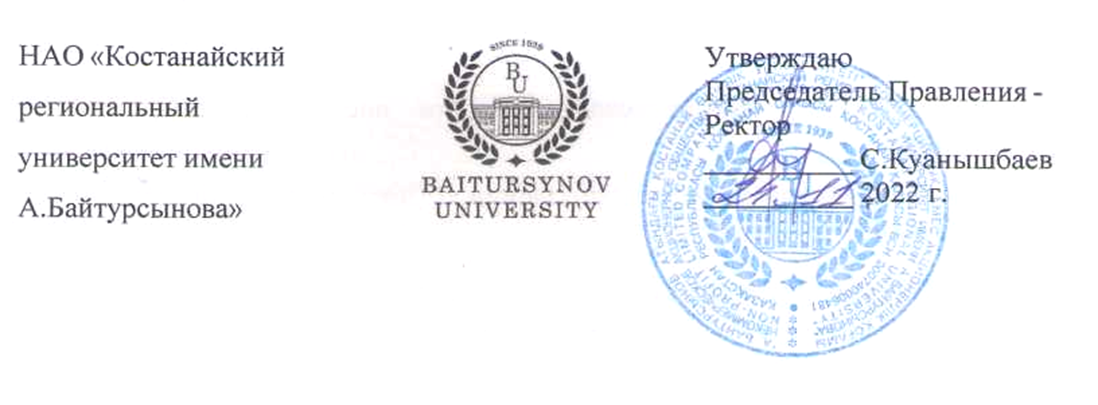 региональный университет имениА.Байтурсынова»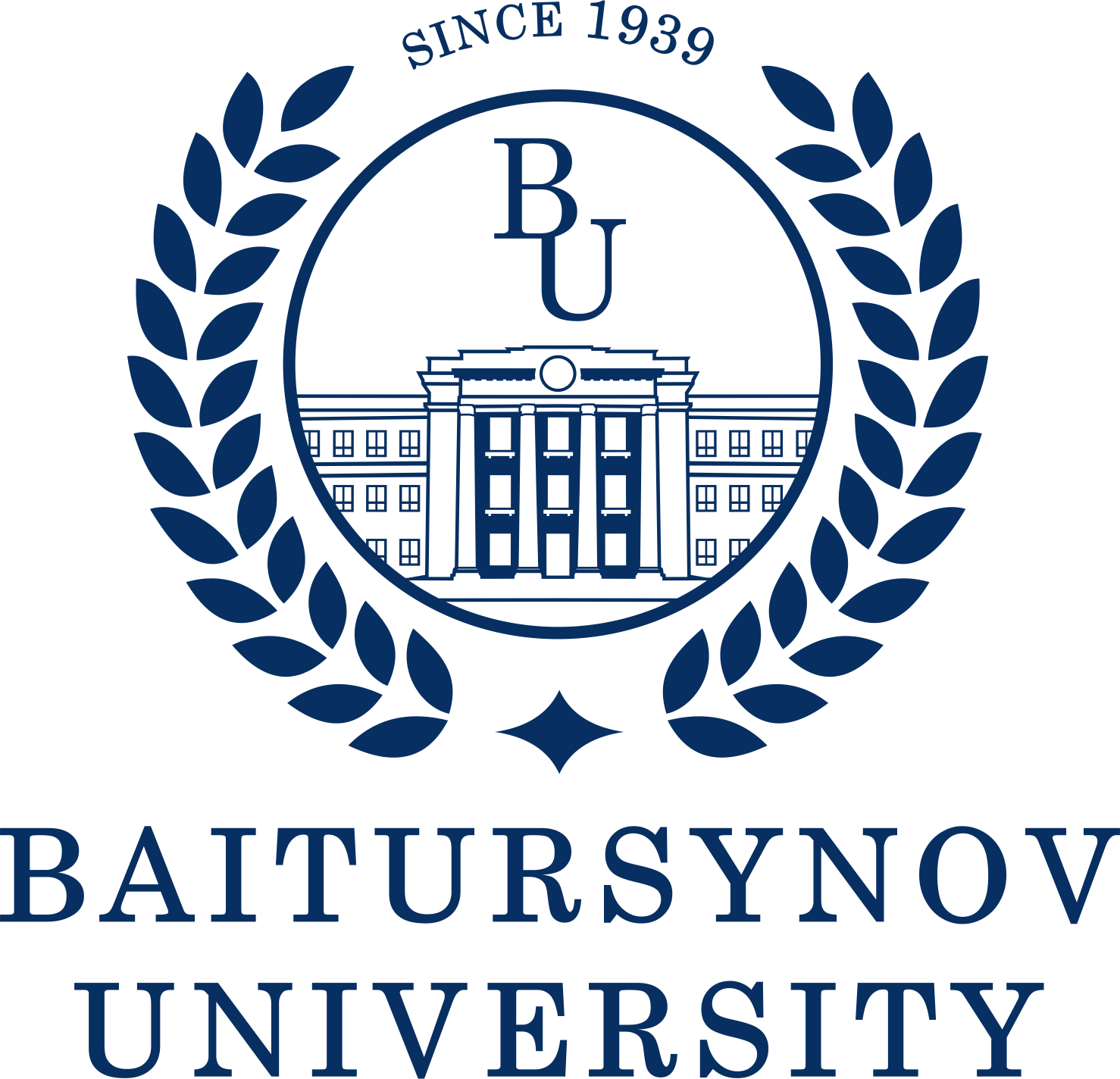 УтверждаюПредседатель Правления - Ректор __________ С.Куанышбаев__________ 2022 г.1 Область применения…………………………………………………………...42 Нормативные ссылки ………………………………………………………….43 Обозначения и сокращения……………………………………………………4 Общие положения…………………………………………………………...…455 Описание……………………………………………………………….……....5 §1. Квалификационные требования………………………………….	………..5 §2. Должностные обязанности………………………………………………....6 §3. Права…………………………………………………………………...…….7 §4. Ответственность………………………………………………………...…..7 §5. Взаимоотношения………………………………………….......................…86 Порядок внесения изменений………………………………………………….87 Согласование, хранение и рассылка……………………………………..........8